Lösung für 08.06.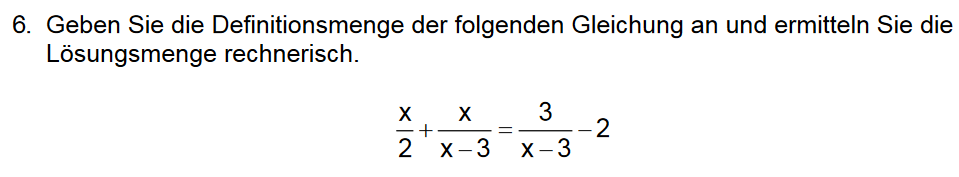 ID = IR \ {3}								Setzt man für x 3 ein, wird ein Nenner 0. Böse!Hauptnenner (HN) sind 2 und (x - 3)				Ganze Gleichung mit HN multiplizieren +  =  – 2 * 2 * (x - 3)    	und kürzen wo möglichx (x – 3) + 2x = 3 * 2 – 2 * 2(x – 3)						Nochmal sauber hinschreibenx² - 3x + 2x = 6 – 4x + 12									Klammern ausmultiplizierenx² +3 x – 18 = 0													Alles auf eine Seite bringenx1/2 = -  ± 									Lösungsformel anwendenx1/2 = -1,5 ± 											Wurzel und x1  und x2 berechnenx1 = -1,5 + 4,5 = 3				3 kann keine Lösung sein, da sonst Nenner 0 wird!	x2 = -1,5 – 4,5 = -6				 IL = {-6}						Am Ende nicht vergessen: Lösungsmenge angeben!